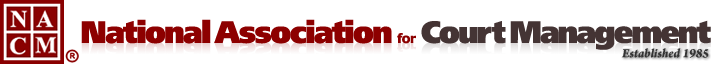 EARLY CAREER PROFESSIONALS SUB-COMMITTEEMonday, April 23, 20182:00 P.M. ET1-800-503-2899 Access Code: 2591537AGENDAWelcome Attendees:Sarah CoutureMichelle DunivanJeff ChappelVal GardnerJeffrey TsunekawaJanet ReidAnnual ConferenceScholarship Fundraiser Update-Presented the dilemma to the board, and the board has voted to have the Fun Run net proceeds go to the scholarship fund. We are not responsible for scholarship fundraiser for this or future conferences. -This will keep us from over-tapping our attendees for donations. There are sponsors for the Fun Run and we would be able to receive additional funds for the scholarship.ECP Welcome Reception – Going to play Question Ball-Sarah will get beach balls and write questions on them. She will prepare multiple balls so we can have several groups, and can interact with different people. NACM CaresDavis Direction Foundation (monetary) http://www.davisdirection.com/The Pajama Program http://pajamaprogram.org/pajama-program-reading-centeratlanta/City of Refuge/House of Cherith http://cityofrefugeatl.org/what-are-the-most-common-items-the-city-of-refuge-needs/ Stand Up for Kids http://www.standupforkids.org/atlantaAtlanta Children’s Shelter (monetary) https://www.acsatl.org/St. Jude (monetary) https://www.stjude.org/Atlanta Community Food Bank http://acfb.org/-Monetary donations do not do very well with past NACM Cares events.-All call-in attendees like the Pajama Program. This program needs donations of books and pajamas, both of which are easy to bring to donate, or purchase in Atlanta. Since “pajama” is in the name, we will need to promote book donations as well.-We can promote donation opportunities through Court Express, the NACM app, and on the conference website. We can make announcements each day. There is a nearby shopping center; Sarah will find stores where books and pajamas can be purchased for donation and develop a Fact Sheet with convenient shopping locations. Will ask the Pajama Program to provide signage and flyers for donation location at registration, and we can print this ourselves if necessary. We learned at mid-year that not speaking until the end is too late- we need exposure early on. -Janet is working on announcements and asked how much time would be needed for a representative from the Pajama Program to explain the charity to the NACM audience, and it was decided that 5 minutes on Monday would be sufficient.      3. Court Manager Article6/29/18 Deadline – Author, Erin TellezPossible topic of mentorship ( possibly Alfred Degrafinreid and Michele Oken)-Navigating challenges as an ECP managing people who are not ECP’s.      4. New Business      5. Next Meeting:May 21, 2018 (due to Memorial Day Holiday)Chair:  Sarah Couture – sarah@nacmnet.orgVice-Chair:  Michelle Dunivan – dunivanm@superiorcourt.maricopa.gov2017-2018 Committee ChargesChoose a Community Service Project for the Mid-Year, Orange County, CA; (Completed)Choose and plan an ECP Scholarship Fundraiser for the Mid-Year Conference; (Completed)Choose a Committee Chair for the ECP Award; (Completed)Choose a Community Service Project for the Annual Conference; (Selection by March 2018)Plan and Implement a networking opportunity for the Annual Conference, Atlanta, GA; (Completed)Define and implement ways to increase participation in ECP outside of the conferences; (Ongoing)